Tytuł operacji: Otwarcie działalności gospodarczej oferującej połączone usługi treningowe.                            - Anna StrumnikNumer wniosku:  19/PP/2016 Kwota dofinansowania:     50.000 złCel ogólny LSR:     Poprawa sytuacji na lokalnym rynku pracy.Cel szczegółowy:    Tworzenie i rozwój przedsiębiorczości.Wskaźnik:               Liczba zrealizowanych operacji polegających na utworzeniu nowego                                przedsiębiorstwaOpis operacji:Operacja polegała na zakupie specjalistycznego sprzętu do treningów siłowych, treningów funkcjonalnych oraz nauki sztuk walki. Zakupiono: maszyny do ćwiczeń, sprzęt komputerowy, akcesoria treningowe, materiały promocyjne.Adres: 64-800 Chodzież, ul. Grudzińskich 5ahttps://www.facebook.com/silowniachodziez/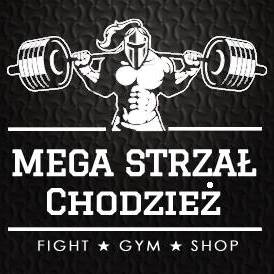 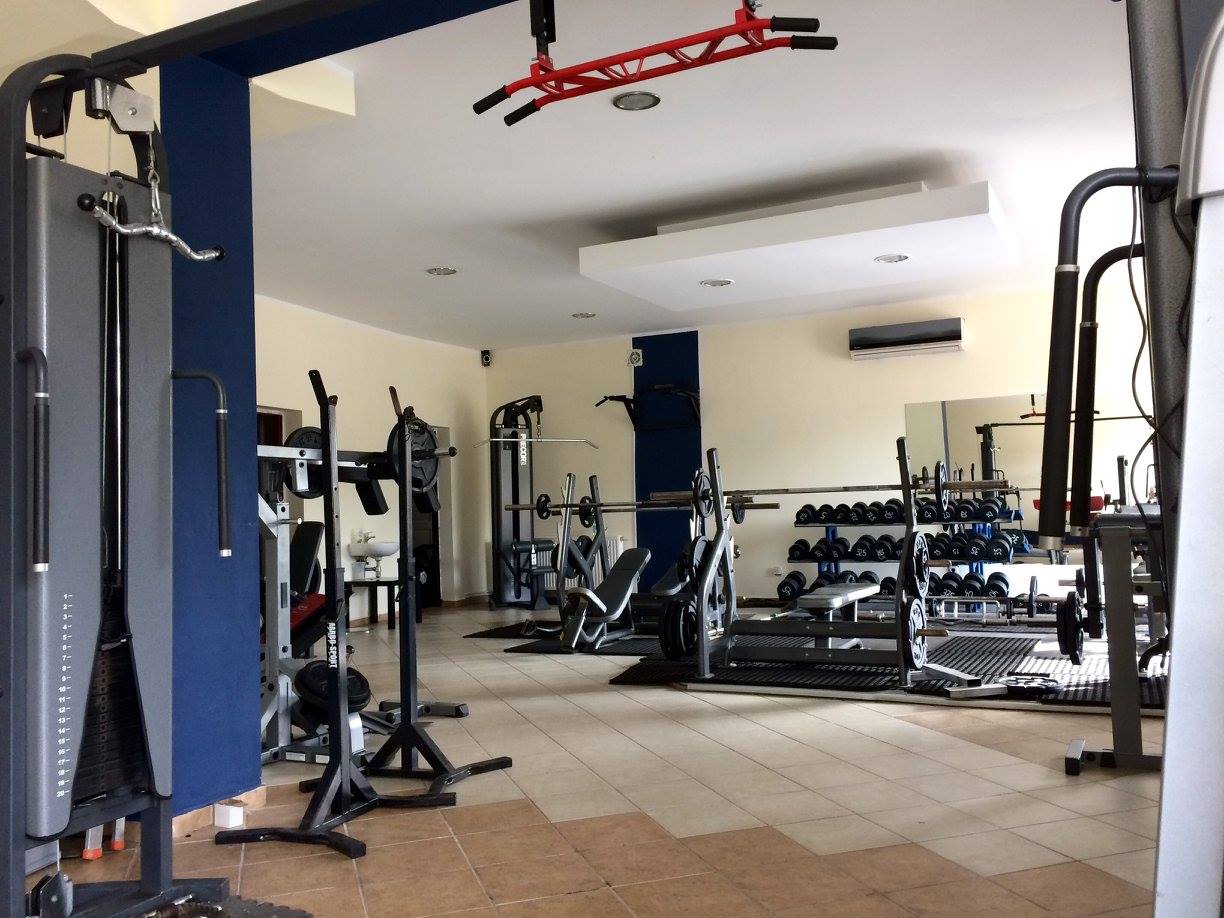 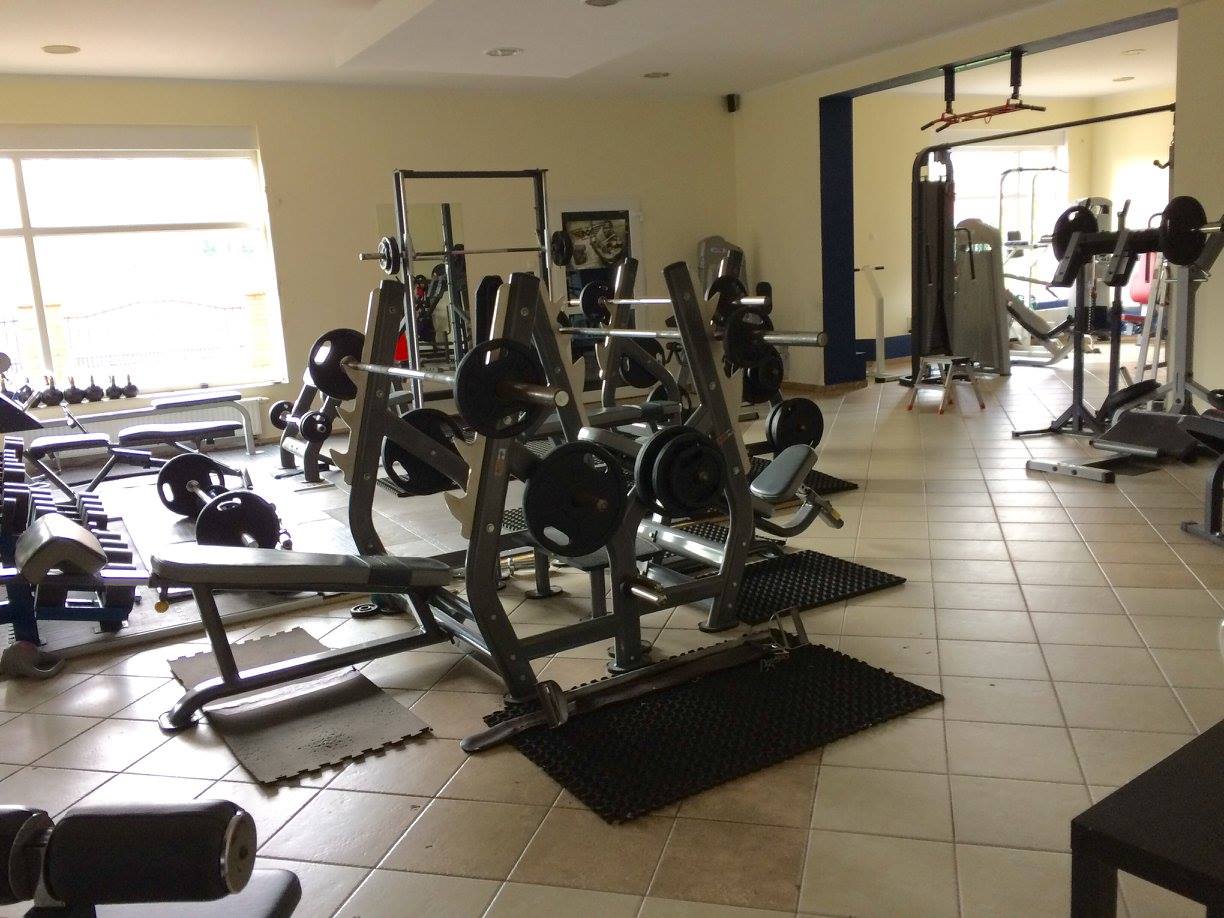 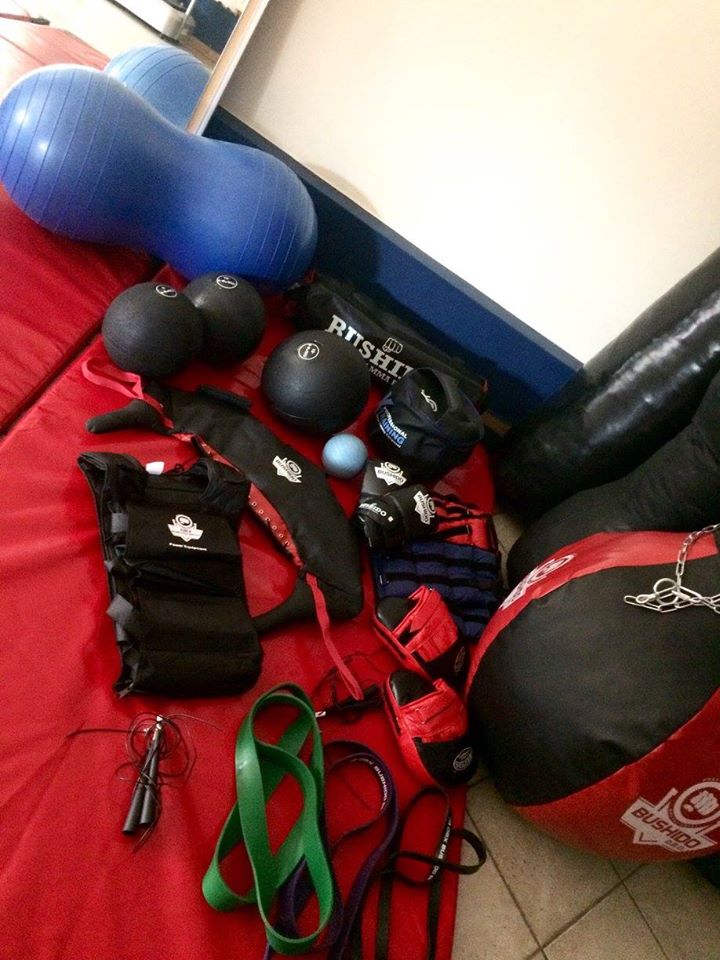 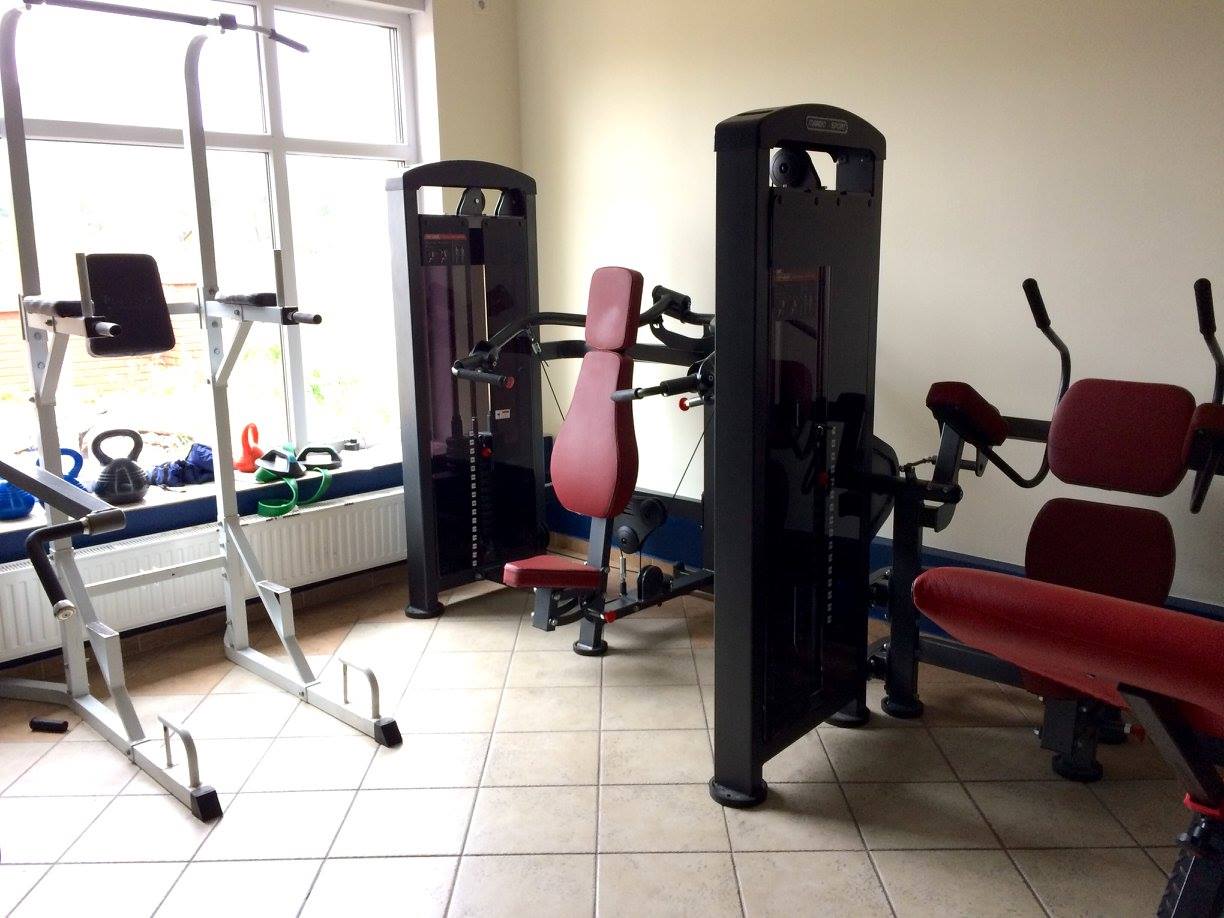 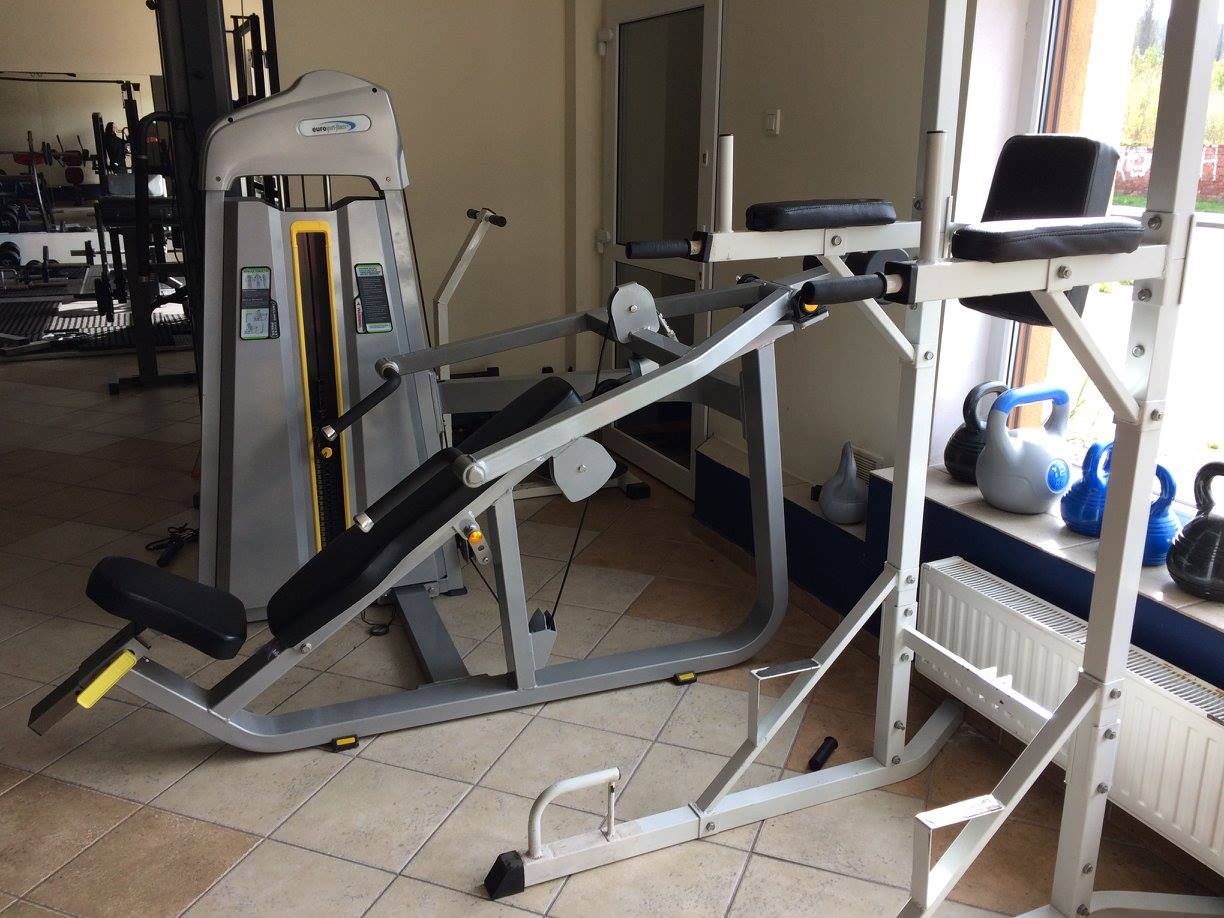 